DAAD-STIPENDIEN 2024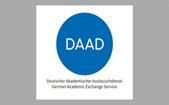 WAS?Hochschulsommerkurse (Bewerbungsschluss: 1. Dezember 2023)Information: Hochschulsommerkurse in Deutschland für ausländische Studierende und Graduierte - DAAD - Deutscher Akademischer AustauschdienstMasterstudium (Bewerbungsschluss: 15. November 2023)Stipendiendatenbank - DAAD - Deutscher Akademischer AustauschdienstInformationsveranstaltungWANN?INFO-MA in Deutschland: Donnerstag, 26.10, 18:30-20:00 UhrINFO-Hochschulsommerkurse (HSK) in Deutschland: Donnerstag, 16.11 , 18:30-20 UhrW0?Collegium Paderevianum der Jagiellonen-Universität, al. Mickiewicza 9 B (Raum 403)WICHTIG !!!Spracheinstufungstest onSETDieser Test ist notwendig, wenn Sie sich um ein Stipendium bewerben möchten, aber keinen aktuellen Nachweis über Ihre Sprachkenntnisse haben. Aktuelle, gültige Nachweise sind TestDaF, Goethe-Zertifikat, DSD, DSH (Deutsch) telc (Deutsch), ÖSD. Der Nachweis darf zum Zeitpunkt der Bewerbung nicht älter als 2 Jahre sein. WANN?1.  OnSET: Freitag, 27.10. um 15:30-16:20 Uhr 2.  OnSET: Donnerstag 9.11. um 19:00-19:50 Uhr (Master Vorrang)3.  OnSET: Donnerstag 23.11. um 19:00-19:50 Uhr4.  ONSET: Freitag 24.11. um 15:30-16:30 Uhr WO?Collegium Paderevianum der Jagiellonen-Universität ul. Mickiewicza 9 B, Raum 403.Falls Sie am Test teilnehmen möchten, melden Sie sich bitte rechtzeitig bei Caroline.Welsh@uj.edu.pl	Dr. habil. Caroline Welsh (DAAD-Lektorin), ul. Mickiewicza 9, Raum 201